    February 7, 2017   Board Meeting Minutes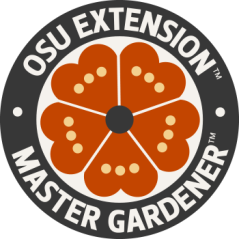 OpeningThe regular board meeting of the Linn County Master Gardeners was called to order at 1:05 P.M.PresentRanee Webb, President; 1st Vice President, Susan Morton; 2nd Vice President, Betty Goergen; Secretary, Ann Capps; Treasurer, Connie Lepin; Member at Large, Nona Burkhart; Member at Large, Larry Steele; Member at Large, Pam Nelson; Member at Large, Kathy Powell; OMGA Rep, Janice Gregg; OMGA Alternate Rep, Julia Fluker; Demo Garden Coordinator, Dave Krieger; Historian, Randy Peckham.Approval of MinutesJanuary minutes were approved as circulatedTreasurer's ReportThe Treasurer's report for January was given. There are 70 paid Master Gardeners who have renewed their membership as well as 14 trainees - making the current total for 2017 84 Master Gardener members. The trainee scholarship fund was increased by $10 so the correct figure is $130.January     Income           Pollinator Conf                  $1000.00                                           Membership dues               $225.00                  Expenses        Pollinator Conf books        $2559.36                                          Scholarship                            $130.00Checkbook balance January 31, 2017                      $12723.50Extension ReportRanee reported in Pami's absence. There are 14 trainees this year for Linn County. There is a new category labeled CE which will be used when volunteers report Continuing Education hours.  CE will appear after an event when it qualifies for this category. The list of categories has been updated again for 2017 reporting.  Volunteers are needed at Sunrise School to help with spring planting.PoP Club funding and MG supportPoP (Power to Produce) is an Albany Farmers Market project to empower kids to make their own food choices. Kids ages 5-12 are given tokens to shop at the Farmers Market.Pam Nelson has offered to coordinate volunteers to participate in activities for the kids taking part in the PoP program. The board voted to fund a $400 "PoP Partner Sponsorship".MG Spotlight RecognitionLyla Herman will be in the spotlight for February. Betty Goergen will be spotlighted in March.BEEVENT Report250 books and been ordered from Storey Press. Princeton Press is in the process of reviewing the MG credit and when done books will be ordered from them as well.The book budget was increased by $1500 for a current budget of $4000. Pam Nelson will look into selling books at the Farmers Market. It was discussed and determined the primary goal of the BEEVENT is educating the public with fundraising as a secondary goal.New "Written" Policy for Registration/Ticket fees for the BEEVENT and Garden TourThe following policies were approved by the Board:     BEEVENT Pollinator Conference     While we encourage Master Gardeners to support LCMGA by paying the registration fee for             the BEEVENT Pollinator Conference, we will offer MG's who work at the conference the      option of attending the conference for free.     Note: A limited number of workers are needed for the conference, thus pre-approval will be      needed from the conference volunteer coordinator to insure there are not too many      workers.     Garden Tour     Master Gardeners who work a half day shift at one of the gardens on the day of the Garden      Tour will not be required to purchase a ticket for the Garden Tour and can attend the      Pre-Tour for free.     Note: Master Gardeners not working the Garden Tour will be required to purchase a ticket      if they wish to go on the Pre-Tour.Form and Brochure for DonationsThe Board agreed we should have a donation form. When donations are made they will be reported to the Board and the secretary will write a thank you note.Randy Peckham volunteered to work on this.Brown BagsRandy would like MG's to try and attend these so there is a good representation of Master Gardeners.On Going BusinessBike Project for 2017 is still in the planning stages.March 23rd is the last class for the new trainees so committees should plan to be at the extension office at 1:30  that day to greet the trainees. Mentors and committee chairs should have sign up sheets as well as be prepared to answer questions to help the trainees decide where they might want to volunteer their time.AdjournedMeeting was adjourned at 2:10Upcoming events:Trainee classes - Thursdays, Feb and March 8:30 - 4:00Benton Native Plant Sale-Bee Supplies  -  Saturday, Feb 25 7:45 - 4:15Beevent Pollinator Conference   -   Saturday, March 4th 8 - 5:00REMINDER BOARD MEETING CHANGES FOR 2017Due to holiday conflicts:May   Thursday   May 4thJuly   Thursday   July 6th  Minutes submitted by Ann Capps, Secretary